Kochani!  Jak się macie? Mam nadzieję, że jesteście zdrowi,               a humory Wam dopisują i będziemy mogli zabrać się za dzisiejsze zadania. Zatem miłej pracy i powodzenia!Piątek 22.05.2020r.TEMAT: Dzień odkrywców. Lubimy być razem.EDUKACJA MATEMATYCZNAWIEM, JAK MIERZYĆ PŁYNY!1litr zapisujemy w skrócie: 1lZadanie 1.Przeprowadź doświadczenie. Na podstawie podręcznika strona 40-41.Przygotuj różne pojemniki, różnej wielkości (słoik, miska, garnek, szklanka).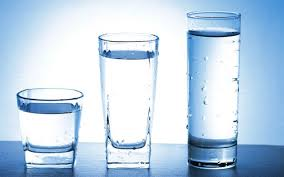 Przygotuj miarkę o pojemności 1litra, może być butelka 1l.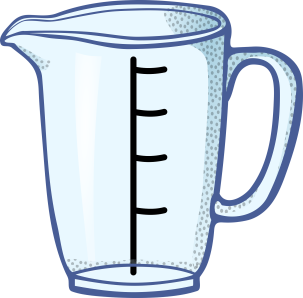 Sprawdź za pomocą miarki, ile litrów wody mieści się w różnych naczyniach.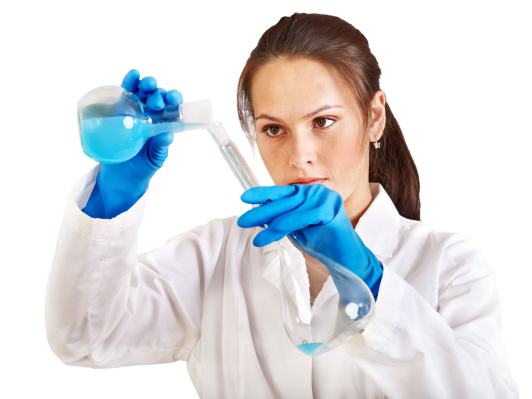 Zadanie 2. Obejrzyj filmiki, żeby lepiej zrozumieć pojęcie litr. https://www.youtube.com/watch?v=1P2r5XnaXtU&fbclid=IwAR21dk_wqiVZT04YQAOl1HW9y1qe4be2TZh56cDEuyViBYFMrqA-dshUT3Ihttps://www.youtube.com/watch?v=VlyeFfVHgu0https://youtu.be/N-WsBrdrT9EZadanie 3.Rozwiąż zadanie. https://drive.google.com/file/d/1j4n8eQp25_x1Zuv1ISq0JY3Ya7FVXTXj/viewZadanie 4. Zeszyt ćwiczeń (biała żyrafa) strona 58-59.	Wykonaj zadania 1-9 na stronie 58-59.Zadanie 5.Dla chętnych! http://scholaris.pl/resources/run/id/102022PodsumowanieJednostką pojemności cieczy jest jeden litr.1 litr = 1 l1 litr = pół litra + pół litrapół litra = ćwierć litra +ćwierć litra1 litr = ćwierć litra+ ćwierć litra+ ćwierć litra+ ćwierć litraEDUKACJA PRZYRODNICZA DLA CHĘTNYCH!Obejrzyj eksperyment. Możesz go wykonać w domu.https://youtu.be/NyOhE-uYAvQEDUKACJA POLONISTYCZNADzień odkrywców. Lubimy być razem.Elementarz odkrywców (brązowa papuga).Wykonaj zadania na stronie 62-63.EDUKACJA MUZYCZNAPosłuchaj piosenki „Jesteś mamo skarbem mym”Zaśpiewaj ją  swojej mamie.https://www.youtube.com/watch?v=RvHfN-4Va4gPOWODZENIABRAWO !!!!!Kolejny dzień nauki w domu za nami. Jestem z Was dumna.Życzę Wam i Waszym Rodzicom udanego, spokojnego i mile spędzonego weekendu. Do usłyszenia w poniedziałek. Pozdrawiam Was serdecznie i ściskam z całych sił Milena Ruta 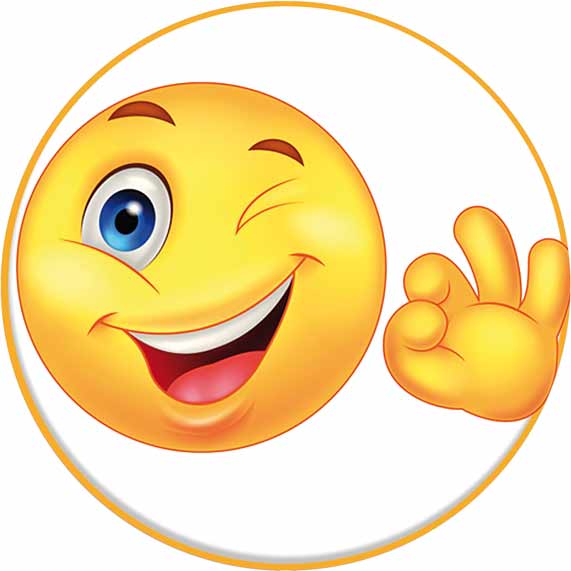 Dzisiaj Państwo nic nie wysyłacie 